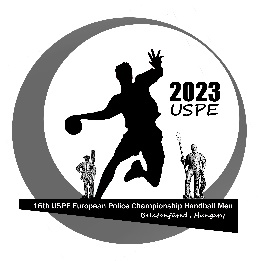 16th European Police Handball Championships Men17-24. September BalatonfüredVenue:	Balaton Szabadidő- és Konferenciaközpont		8230 Balatonfüred, Horváth Mihály u. 64.Saturday 23rd September 	17.00	Medal CeremonySchedule of MatchesGroup „A”Group „B”Hungary – DenmarkGermany – MonacoMonday 18th September 10.00Monday 18th September 12.45Switzerland – FranceAustria – NorwayMonday 18th September 15.30Monday 18th September 18.15Denmark – FranceMonaco – NorwayTuesday 19th September 12.45Tuesday 19th September 10.00Hungary – SwitzerlandGermany – AustriaTuesday 19th September 18.15Tuesday 19th September 15.30Denmark – SwitzerlandMonaco – AustriaWednesday 20th September 10.00Wednesday 20th September 12.45Hungary – FranceGermany – NorwayWednesday 20th September 15.30Wednesday 20th September 18.15Semi-Final 1Winner group „B” – Runner up group „A”Friday 22nd September 10.00Semi-Final 2Winner group „A” – Runner up group „B”Friday 22nd September 12.457th place4th group „A” – 4th group „B”Friday 22nd September 15.305th place3rd group „A” – 3rd group „B”Friday 22nd September 18.15Bronze Final Loser Semi-Final 1 – Loser Semi-Final 2Saturday 23rd September 11.00Final Winner Semi-Final 1 – Winner Semi-Final 2Saturday 23rd September 15.00